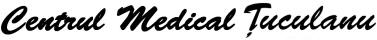 Consultaţii şi servicii de înaltă performanţă:ConsultaţiiGastroenterologie, Hepatologie, Proctologie, Medicină Internă (afecţiuni cardio-respiratorii, boli reumatologice şi de colagen, diabet şi boli de nutriţie, anemii şi alte boli hematologice nemaligne, afecţiuni nefrologice,  Psihiatrie, Psihoterapie, Medicină de Familie, Medicina Muncii.Prescriere de formulare medicale (reţete, trimiteri, concedii medicale, certificate medicale, referate medicale).Investigaţii paracliniceEcografie abdominală computerizată (inclusiv prelucrări panoramice sau tridimensionale).pH-metrie esofagiană computerizată tip HolterInvestigaţii paraclinice necesare în medicina internă şi medicina muncii: ECG, spirometrie, audiometrie.Endoscopie digestivăEndoscopie digestivă clasică (esofagoscopie, gastroscopie, colonoscopie, sigmoidoscopie, rectoscopie) cu fibroendoscoape sau videoendoscoape flexibile.Endoscopie digestivă cu cromoendosocopie clasică (coloraţii intravitale) sau virtuală (pentru depistarea hemoragiilor dificil de vizualizat,  pentru depistarea timpurie a cancerului şi tumorilor benigne).Endoscopie cu video-capsulă (pillcam endoscopy, capsule endoscopy) pentru esofag, intestin subţire şi colon.Ano-rectoscopie cu videoendoscop rigid.Tratamente endoscopice (nechirurgicale!!!)Tratamente şi proceduri endoscopice (biopsie, polipectomie, injecţii endoscopice, extracţii de corpi străini, tratamente laser în hemoroizi şi fisuri anale).Montarea şi extragerea balonului intragastric pentru tratamentul obezităţii extreme.Ligaturi şi sclerozări de hemoroizi.Injecţii cu exotoxină botulinică pentru fisură analăTratamente parenteraleTratamente injectabile (injecţii intradermice, subcutanate, intramusculare, intravenoase)Infiltraţii anestezice şi antiinflamatorii (intercostale, scapulo-humerale, paravertebrale, sciatice, etc.)Alte tipuri de tratamentTratament cu lumină polarizată monocromatică (laser de joasă putere) util în proctologie, ginecologie, reumatologie, neurologie, ORL.Tratament cu lumină polarizată policromatică (Bioptron) util în reumatologie, neurologie, psihiatrie, ORL.Aerosoli.Analize de laboratorRecoltarea analizelor hematologice, biochimice şi imunologice specifice.Teste screening pentru depistarea timpurie a cancerului digestiv (esofagian, gastric, colonic, rectal), depistarea hemoragiilor digestive oculte, depistarea helicobacter pylori.www.gastroenterologie.rowww.video-capsula.rowww.psihiatrie.net0735.165.5000735.165.4990735.165.498